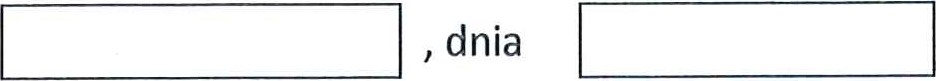 (miejscowość)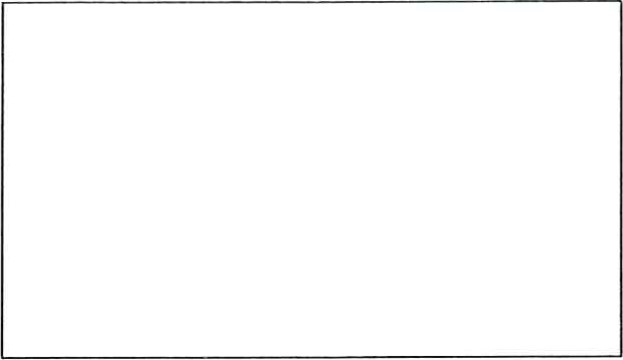 Pieczątka firmowa armatora z adresem oraz numerem REGONZAŚWIADCZENIEw zakresie bezpieczeństwa i higieny pracy na statkach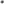 Zaświadcza się, że Pan/Pani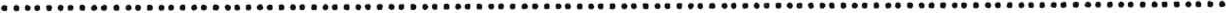 (imię i nazwisko) odbył w dniachprzeszkolenie w zakresie bezpieczeństwa i higieny pracy na statkach.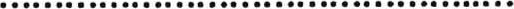 Zaświadczenie niniejsze jest dokumentem, o którym mowa art. 35b § 2 Ustawa z dnia 7 lipca 2023 r. o zmianie ustawy o żegludze śródlądowej oraz ustawy o czasie pracy na statkach żeglugi śródlądowej (Dz.U. 2023 poz. 1588) Czytelny podpis i pieczęć armatora